Круглый стол:«Разработка учебника по профессиональному английскому: опыт межкампусного проекта»Дорогие коллеги! Приглашаем вас присоединиться к встрече в формате методического круглого стола, где мы поделимся с вами опытом реализации межкампусного проекта по разработке учебника по английскому языку для студентов-историков (2020-2021 г.) и вместе обсудим интересные нестандартные методические решения, которые могут пригодиться нам в преподавательской практике!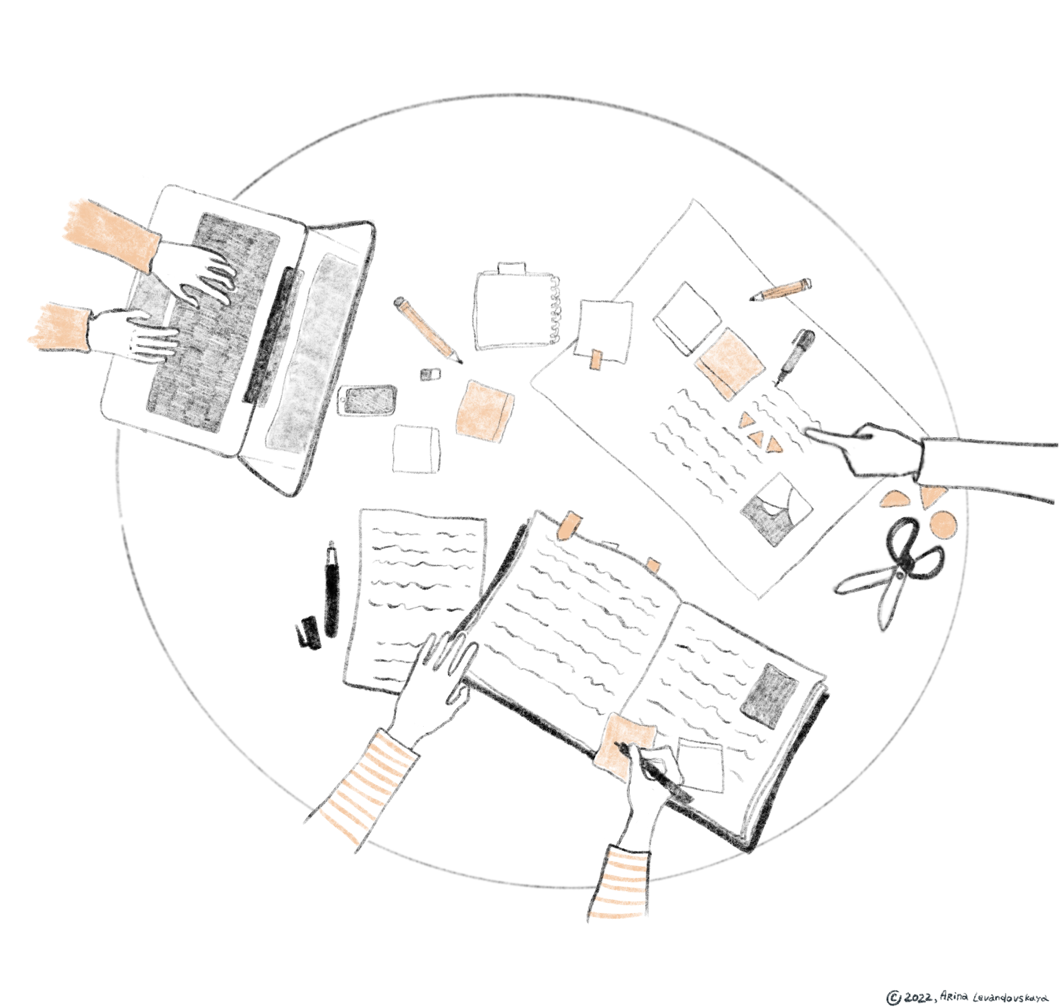 Ведущие спикеры:Татьяна Знаменская – участник проекта, автор учебника, преподаватель Департамента иностранных языков (Санкт-Петербург)Марина Чашко – руководитель проекта, автор учебника и программ ESP История и История искусств, преподаватель Школы иностранных языков (Москва)Приглашенный гость:Елена Беляева – рецензент учебника, кандидат пед.наук, старший преподаватель кафедры междисциплинарных исследований в области языков и литературы СПбГУВ рамках встречи мы:расскажем вам о реализующемся в университете конкурсе проектных групп: как принять участие, подать заявку, распределить задачи между участниками и пр.;поделимся опытом реализации нашего проекта: исследование, разработка, издание учебника (оформление рукописи и онлайн версии, авторское право и пр.);поговорим о проектной концепции учебника, отборе содержания и интересных форматов заданий;познакомимся с платформой GitBook (возможности, преимущества и пр.);в открытом формате вместе обсудим интересные вопросы, познакомимся, поделимся друг с другом идеями и опытом.Встреча пройдет в гибридном формате: 30 марта, в 16:00 очно по адресу Канала Грибоедова наб., д.123, аудитория 201, корпус НИУ ВШЭ. Если Вы захотите участвовать онлайн, перед началом встречи мы вышлем Вам ссылку для подключения.Регистрация:Для участия заполните форму https://forms.gle/mjQuBvmGC2dYBfzs8 Немного об учебнике:Наш учебник основан на проектной философии, ориентирован на развитие способности студентов использовать английский язык как инструмент решения академических и будущих профессиональных задач. В рамках проекта мы разработали интерактивную онлайн версию на платформе GitBook, чтобы учебник стал максимально интересным, доступным и удобным в использовании как для студентов, так и для преподавателей.Сведения о публикации учебника:https://publications.hse.ru/books/565245606 Интерактивная онлайн версия учебника:english-historyprojects.gitbook.io  С нетерпением ждем встречи!  